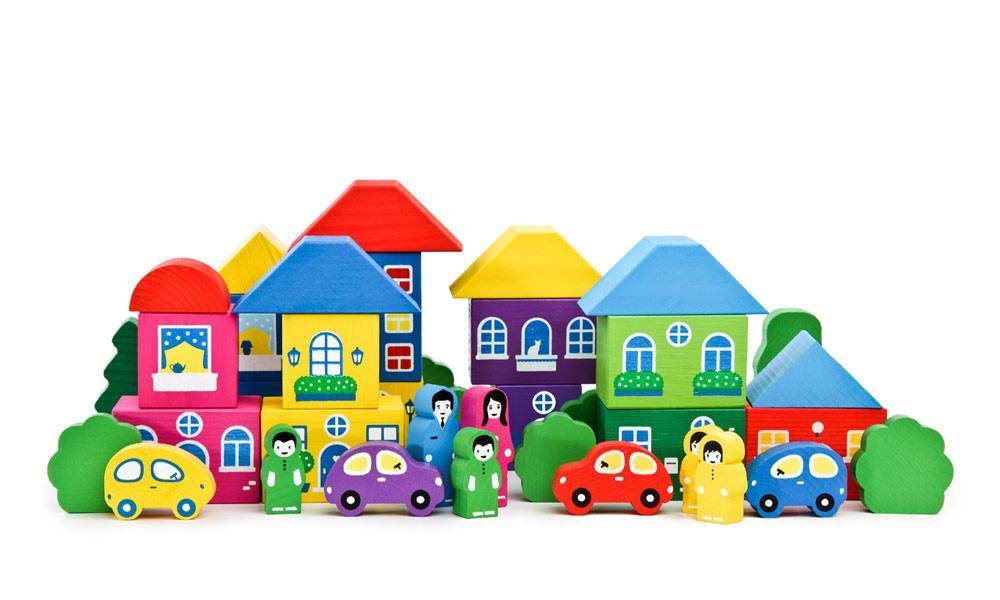 Муниципальный конкурс «Строим город» В соответствии с планом работы «МКУ Центра развития образования» г. Твери на 2018-19 уч. год на основании приказа управления образования администрации г. Твери от 27.02.2019г. № 239 с 13.03.2019 г. по 22.03.2019 г. был проведен муниципальный конкурс «Строим город» с участием детей 5-7 лет. В МБДОУ детском саду № 162 в конкурсе приняли участие воспитанники четырех групп: «Лучик», «Радуга», «Теремок», «Семицветик».Этот конкурс содействует развитию у детей творческих способностей, интереса к занятиям художественно-эстетического цикла, умения выполнять коллективную работу; активизирует познавательную деятельность детей, направленную на получение знаний, навыков и представлений о различных зданиях, сооружениях, способах конструирования из картона, бумаги и бросового материала. Все работы получились очень интересными. Дети с удовольствием рассказывали, как они изготавливали фантастические, сказочные и реалистичные города. В соответствии с решением жюри конкурса присуждены звания победителей в возрастной группе 5-6 лет: в номинации «Сказочный город» - старшая  группа «Семицветик», название работы «Солнечные фантазии»;В номинации «Уютный город» - старшая группа «Радуга», название работы «Наш двор»;В номинации «Город мечты» - старшая группа  « Теремок» -  «Любимый город» и старшая  группа «Семицветик» - «Солнечная фантазия». В соответствии с решением жюри конкурса присудить звание победителя в возрастной группе 6-7 лет: в номинации «Город будущего» - подготовительная к школе группа «Лучик» - «Детский сад будущего».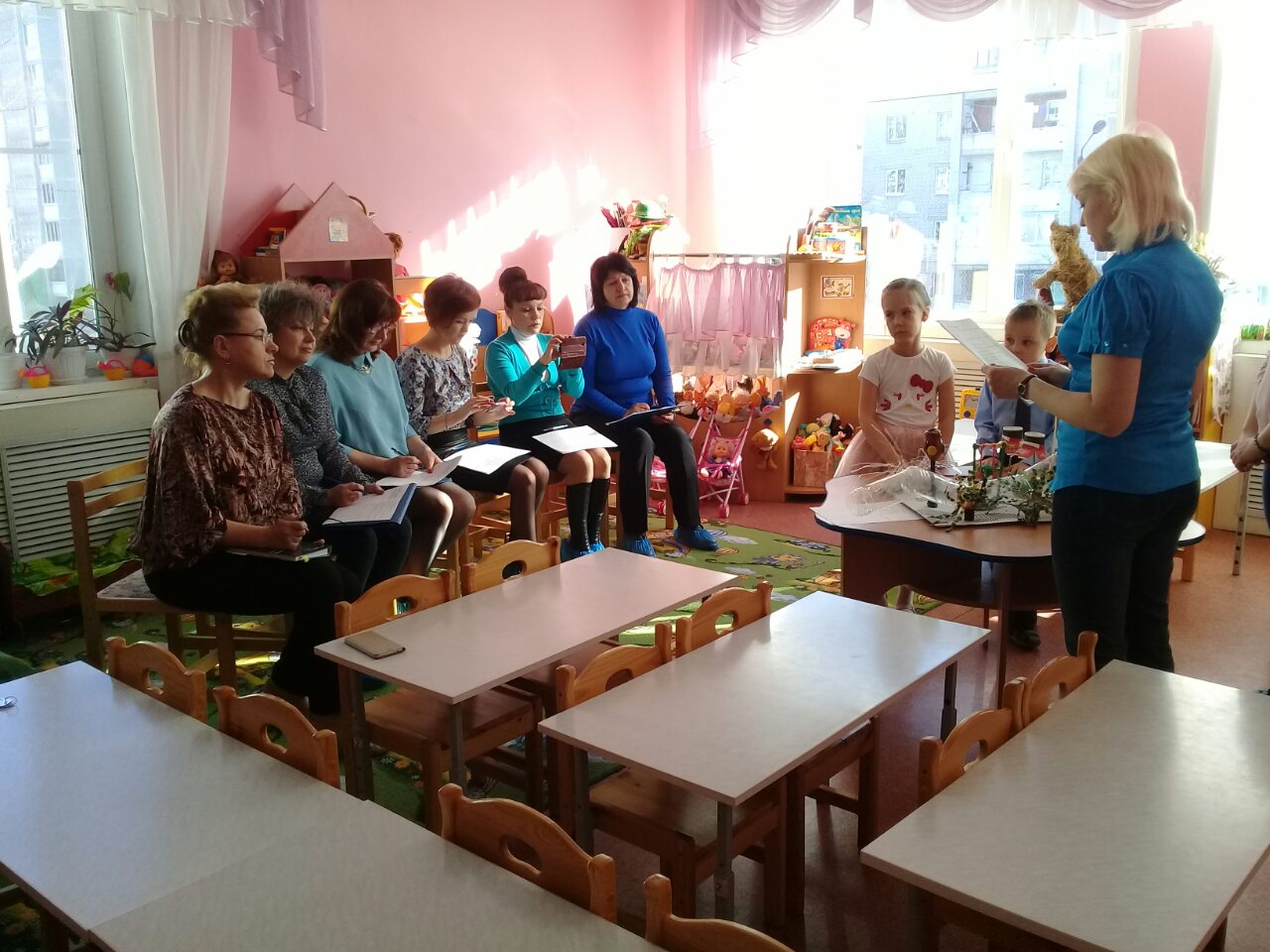 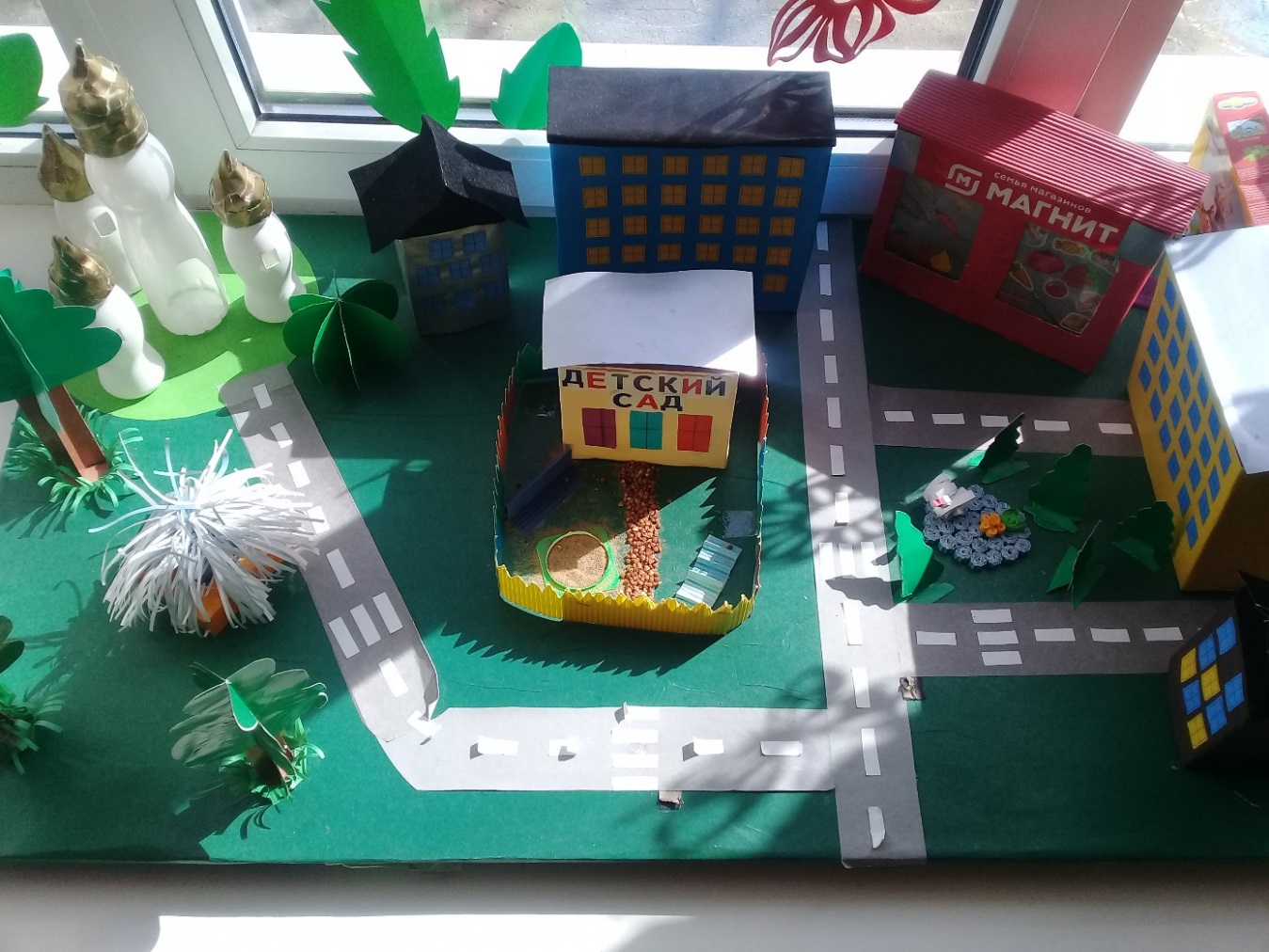 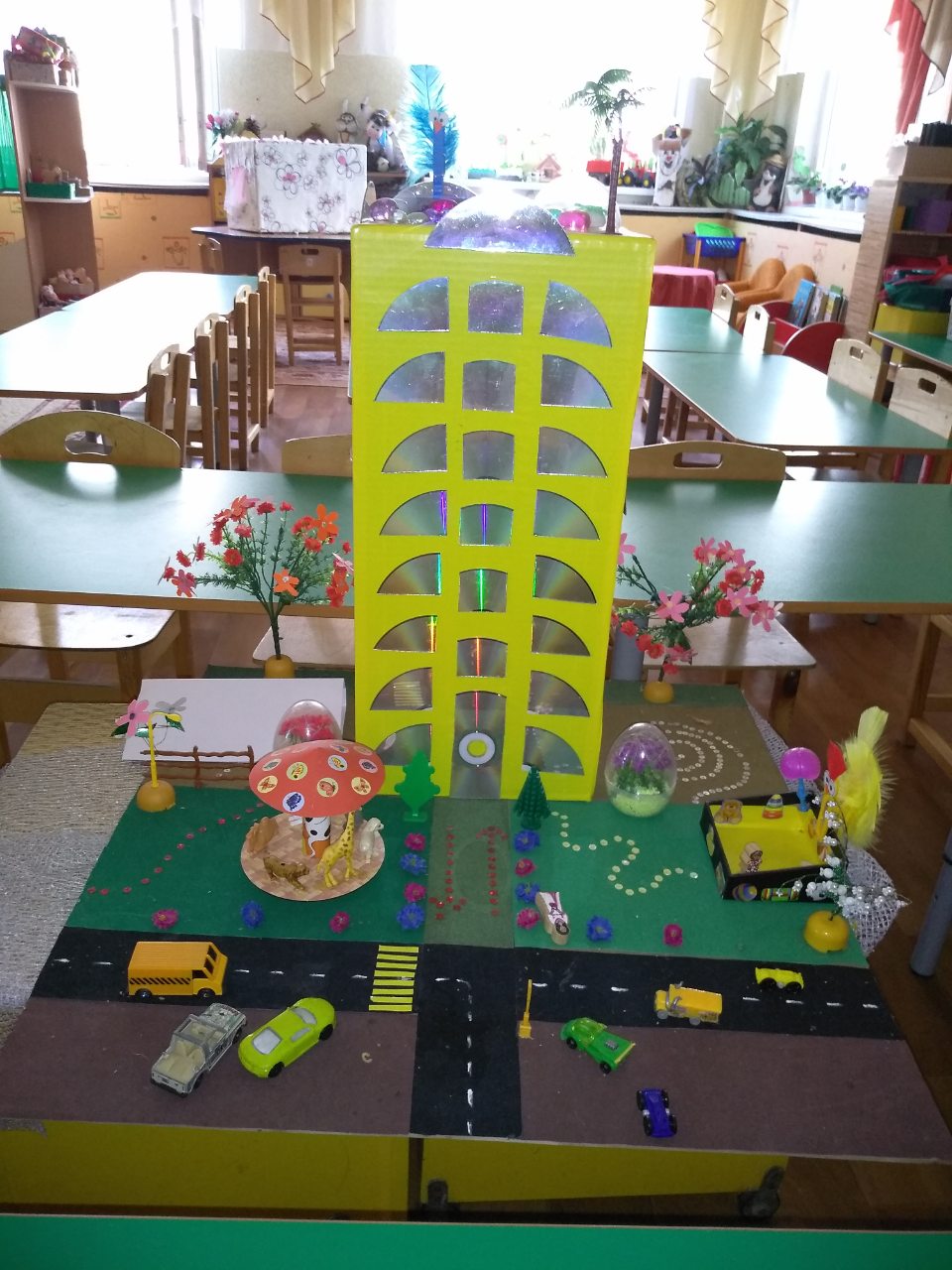 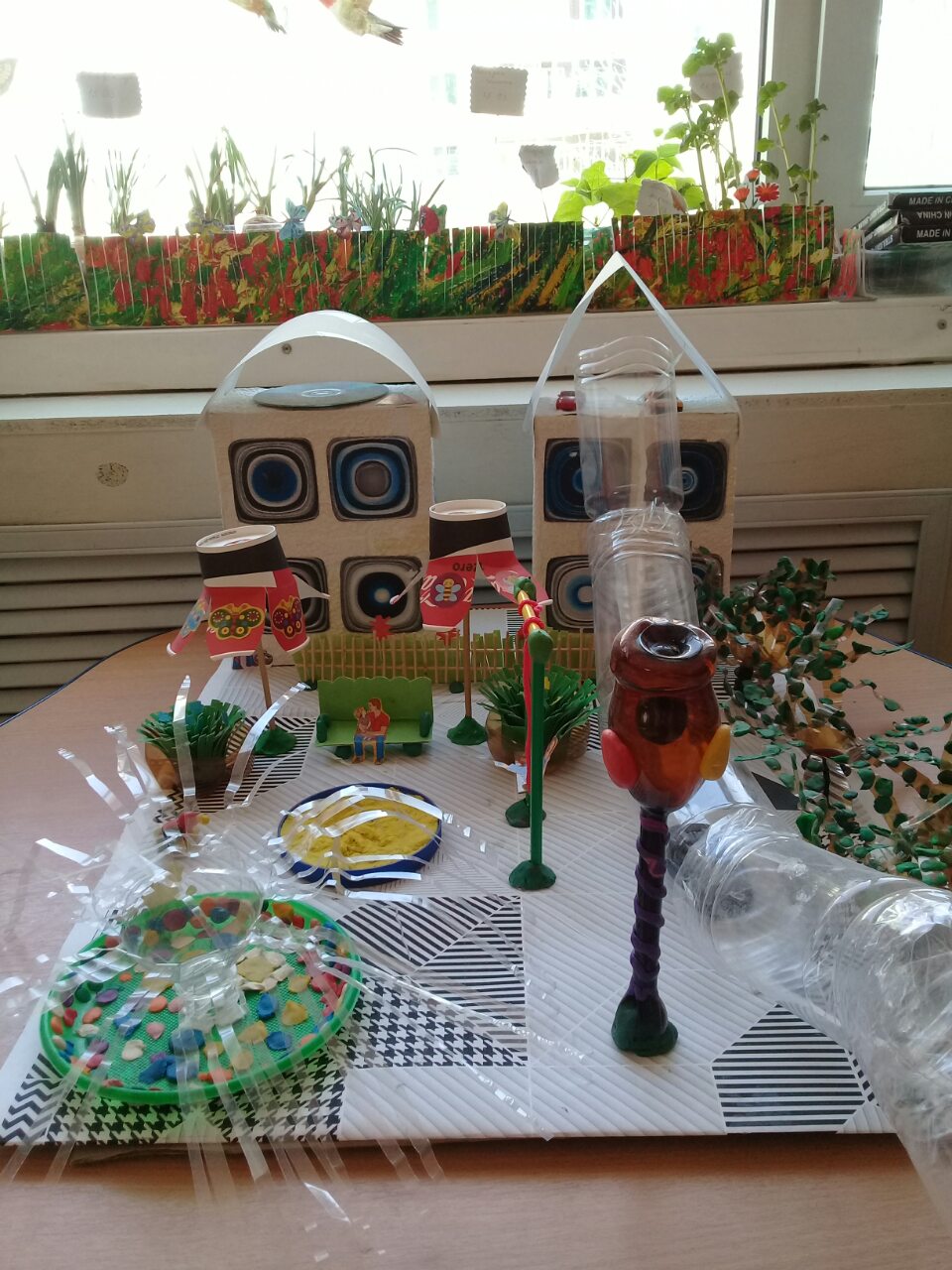 